O B J E D N Á V K Ačíslo :  OBJ/8/2022ObjednatelObjednatelIČO:IČO:00090719DIČ: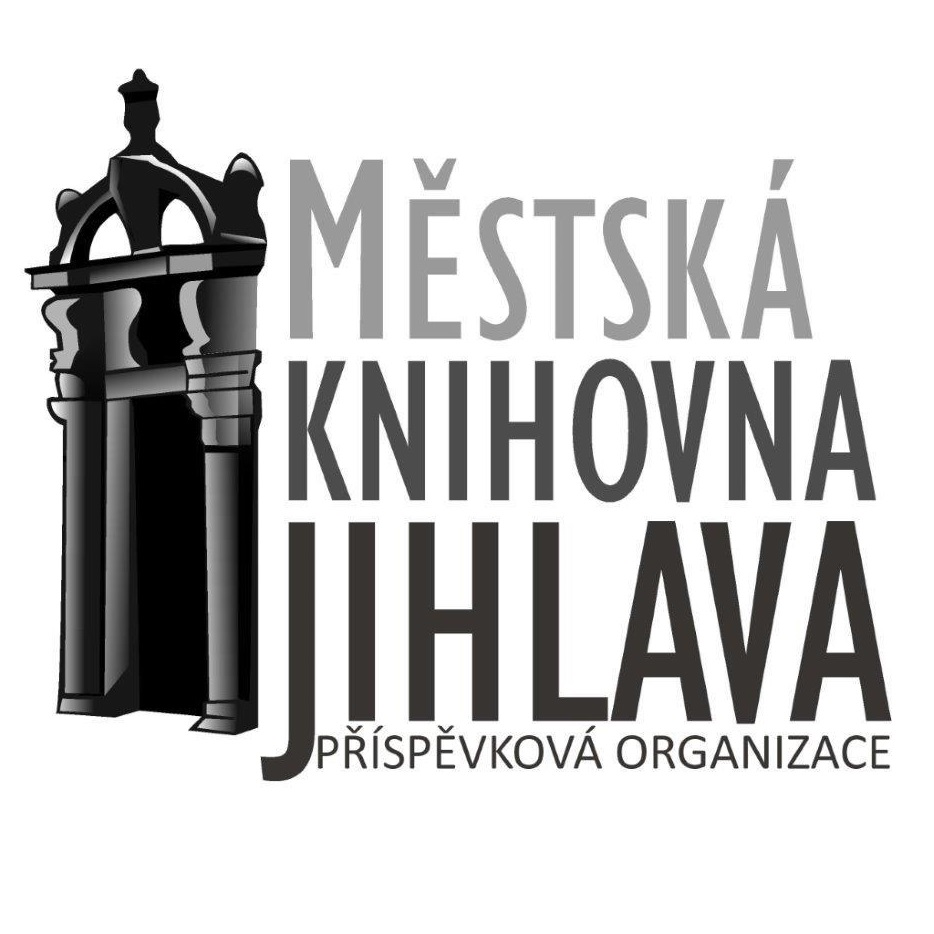 Městská knihovna Jihlava, příspěvková organizaceMěstská knihovna Jihlava, příspěvková organizaceMěstská knihovna Jihlava, příspěvková organizaceMěstská knihovna Jihlava, příspěvková organizaceMěstská knihovna Jihlava, příspěvková organizaceMěstská knihovna Jihlava, příspěvková organizaceMěstská knihovna Jihlava, příspěvková organizaceMěstská knihovna Jihlava, příspěvková organizaceMěstská knihovna Jihlava, příspěvková organizaceMěstská knihovna Jihlava, příspěvková organizaceMěstská knihovna Jihlava, příspěvková organizaceMěstská knihovna Jihlava, příspěvková organizaceMěstská knihovna Jihlava, příspěvková organizaceHluboká 109/1Hluboká 109/1Hluboká 109/1Hluboká 109/1Hluboká 109/1Hluboká 109/1Hluboká 109/1Hluboká 109/1586 01  Jihlava586 01  Jihlava586 01  Jihlava586 01  Jihlava586 01  Jihlava586 01  JihlavaDodavatelDodavatelIČO:05700582DIČ:CZ05700582Tritius Solutions a.s.Tritius Solutions a.s.Tritius Solutions a.s.Tritius Solutions a.s.Tritius Solutions a.s.Tritius Solutions a.s.Bankovní spojeníBankovní spojeníVodní 258/13Vodní 258/13Vodní 258/13Vodní 258/13Vodní 258/13Vodní 258/13Číslo účtuČíslo účtuxxxxxxxxxxxxxxxxxxxxxxxxxxxxxxxxxxxxxxxxxxxxxxxxxxxxxxxxxxxxxxxxxxxxxxxxxxxStaré BrnoStaré BrnoStaré BrnoStaré BrnoStaré BrnoStaré Brno602 00  Brno602 00  Brno602 00  Brno602 00  Brno602 00  Brno602 00  BrnoObjednáváme:Objednáváme:Objednáváme:nová verze knihovního systému Tritius 2022nová verze knihovního systému Tritius 2022nová verze knihovního systému Tritius 2022nová verze knihovního systému Tritius 2022nová verze knihovního systému Tritius 2022nová verze knihovního systému Tritius 2022nová verze knihovního systému Tritius 2022nová verze knihovního systému Tritius 2022nová verze knihovního systému Tritius 2022nová verze knihovního systému Tritius 2022nová verze knihovního systému Tritius 2022nová verze knihovního systému Tritius 2022Objednáváme novou verzi knihovního systému Tritius do 200 000 sv. za rok 2022 v ceně 57 912,12 Kč.Objednáváme novou verzi knihovního systému Tritius do 200 000 sv. za rok 2022 v ceně 57 912,12 Kč.Objednáváme novou verzi knihovního systému Tritius do 200 000 sv. za rok 2022 v ceně 57 912,12 Kč.Objednáváme novou verzi knihovního systému Tritius do 200 000 sv. za rok 2022 v ceně 57 912,12 Kč.Objednáváme novou verzi knihovního systému Tritius do 200 000 sv. za rok 2022 v ceně 57 912,12 Kč.Objednáváme novou verzi knihovního systému Tritius do 200 000 sv. za rok 2022 v ceně 57 912,12 Kč.Objednáváme novou verzi knihovního systému Tritius do 200 000 sv. za rok 2022 v ceně 57 912,12 Kč.Objednáváme novou verzi knihovního systému Tritius do 200 000 sv. za rok 2022 v ceně 57 912,12 Kč.Objednáváme novou verzi knihovního systému Tritius do 200 000 sv. za rok 2022 v ceně 57 912,12 Kč.Objednáváme novou verzi knihovního systému Tritius do 200 000 sv. za rok 2022 v ceně 57 912,12 Kč.Objednáváme novou verzi knihovního systému Tritius do 200 000 sv. za rok 2022 v ceně 57 912,12 Kč.Objednáváme novou verzi knihovního systému Tritius do 200 000 sv. za rok 2022 v ceně 57 912,12 Kč.Objednáváme novou verzi knihovního systému Tritius do 200 000 sv. za rok 2022 v ceně 57 912,12 Kč.Objednáváme novou verzi knihovního systému Tritius do 200 000 sv. za rok 2022 v ceně 57 912,12 Kč.Objednáváme novou verzi knihovního systému Tritius do 200 000 sv. za rok 2022 v ceně 57 912,12 Kč.V  JihlavěV  JihlavěDne:28.01.2022Vyřizuje:xxxxxxxxxxxxxxxxxTelefon:xxxxxxxxxxxxxE-mail:xxxxxxxxxxxxxPotvrzenou objednávku vraťte na výše uvedenou adresuPotvrzenou objednávku vraťte na výše uvedenou adresu